Van Buren County SAFE Coalition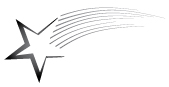 January Meeting MinutesLocation: VBCH Community Services CenterTuesday, January 21, 20142:00 pmMeeting called to order by Melissa Daugherty at 2:00 p.m.Members Present: Heidi Bainbridge – DFC Coalition Coordinator, Kitty Bogle – Other Organization, Julie Chapuis – Schools, Nicole Coffin – Student, Melissa Daugherty – Youth Serving Organization, Susan Frey – Local Governmental Agency, Lydia Heald – Student, Tonja Jirak – Parent, Lee McIntosh – Law Enforcement, Kris Rankin – Parent, Ginger Shaw – Youth Serving OrganizationDecember Minutes approved by: Julie Chapuis Second: Lee McIntosh Next Meeting: Tuesday, February 18, 2014 at 2:00 pm at Van Buren County Hospital Community Services Center Conference Room.  Meeting Adjourned: At 2:55 p.m.*Meeting minutes are only a summary of the meeting.  For a recording of the full dialogue of the meeting you may contact the coalition office.    Topic: DFC Update – In Packet Heidi asked if everyone is receiving it via email and whether or not they like receiving it that way.  The members said they are receiving it and like it in that format.  Heidi shared it is clicker friendly and to be sure to click on items for more information.  She also said that members can share it with their colleagues and friends by clicking on the send to a colleague box. She shared that the school board, school staff at both districts and coalition members are receiving this update.      ACTION STEP:  None Topic: YLC Update – Lydia Heald and Nicole Coffin  Lydia introduced herself as an YLC member and senior at Van Buren Community Schools.  Nicole introduced herself as an YLC member and senior at Van Buren Community Schools.  Lydia shared that for National Drug Facts Week the high school YLC members are planning to make a video to be shared within the school and possibly even on a local TV channel.  Nicole shared that for NDFW they are also interested in doing some peer teaching at the elementary school about drug facts.  Lydia shared that she will be attending the NYLI conference in Washington D.C. the first week of February as a trainer for CADCA with the youth.  Heidi shared that Faith Murphy and Cassie Johnson will be attending NYLI with Lydia.  She said they were selected to attend for the second time because there is usually an advanced track for second time attendees.  She said during registration they found out that the advanced track is not being offered this time, but that these students will still be able to get some new and helpful information by attending the basic track for a second time.  She shared that the coalition is requiring the girls to do a project for the coalition at the end of their week and before they graduate in May.  She said while at NYLI they will put together what they learned and how it can be implemented and it will include info on a project they can complete when they come back.  She said the coalition wants to make sure that they do something concrete with the training they receive.  Heidi shared that Ginger Shaw and Kris Rankin are the adults accompanying the girls to the training. Kris shared that Faith has voiced that she would like to stay involved in the coalition after she graduates and starts college.  Lydia then shared that she would like to stay active in the coalition as well after graduation.  Heidi said it would be good to have some of that involvement and having seniors attending community colleges next year to stay involved and help with the near peer issue.  Lee shared that he does not believe the seniors can comprehend the impact they have on underclassmen and children in the community about substance abuse and life in general.  He shared that they really have an opportunity with the younger kids to influence them to make good choices for their lives.Heidi shared that the Middle School students also have some great plans for NDFW, such as: cups in the fence, posters in the school and a bean bag toss/bingo event in conjunction with a can drive to give something back to the community as part of the project.  Lydia shared that she received an email reminding her of a video contest for CADCA and some of the High School YLC members created a silent video called I am CADCA with different students holding signs describing why they are CADCA.  They will find out if they won the contest at the NYLI Conference in February.  Heidi said she shared that video on the Coalition Face Book page.  She said she received good feedback from CADCA appreciating the video the students had made.  Heidi shared that a lot of the YLC meetings have had to be cancelled or postponed because of weather this month so they are looking forward to meeting tomorrow.  Heidi and Melissa shared that the Harmony YLC group will be participating in NDFW as well by doing a balloon scavenger hunt at the school, hanging posters in their community, and a group of students is going to Casey’s in Farmington with a presentation asking them to secure their liquor.  She said the liquor cabinet is not locked and some of the bottles are outside of the cabinet.  ACTION STEP:  NoneTopic: Town Hall Meeting Heidi shared a news release that came out in November announcing stipends for town hall meetings in 2014.  She said that the coalition is going to hold a town hall meeting this spring that the YLC members are going to help put together.  She shared that the theme this year is Our Town – Our Health – Our Future.  She said the YLC members have formed a committee that will plan the event with adult help.  This committee will discuss speakers, how it will be organized, what will be done at the event, etc.  She said she will share more information with the coalition when she has it.  She said she will be looking for input and help from the coalition members in the near future.    ACTION STEP:  Plan the event By Whom: Youth Coordinators and YLC MembersBy When: Next Meeting Topic: Compliance Check Results from the Iowa State Patrol – Report in PacketsHeidi emailed the state patrol after the last meeting and they sent her the results.  There were six businesses checked (Jet Stop – Birmingham, Jet Stop – Bonaparte, Douds Kwik Stop, Moore’s Grocery, Casey’s and Circle B) and all except for Moore’s were compliant.  Heidi pointed out that it is important for businesses to be trained and Moore’s has never been trained.  She shared the trainings are phenomenal for the individual being checked to gain the confidence to do the right thing and be able to handle the situation.  Heidi shared that local compliance checks have not been done recently but that she has talked with Josh and they are planning on doing those in the near future.  Lee asked about passes for a first time citation.  Members shared that the free pass is only if the person who was checked had been through the local training or online ABD training.  There was a discussion about the fines being high for failures to comply.  Susan mentioned that it might be good to talk to Debner’s about training their employees as she knows her daughter has never attended training.  Heidi shared that her goal is to get out to each of the businesses in the next few months and have face to face meetings with the owners/managers.  She said that she would like to give them updated 2014 information and update their manager binders during these meetings.  She shared that Kris had done a mass mailing to the local merchants about six months ago including information on who had been trained in their business and when that expired.  She said that produced people coming to the trainings and maybe it was time to do that again.  ACTION STEP:  NoneTopic: Presentations at NEST and VBC Hospital Medical Staff MeetingHeidi shared that one of the target areas for the coalition is parents and the parent work group setup a time for Heidi to give a presentation to the NEST group.  She said she did a Power of Parents presentation with the NEST group at the beginning of December and that was well received.  She felt like the information presented could be helpful to the people in the room and people took extra information to share with others.Heidi shared that she went to the Medical Staff Meeting at VBCH in January to put her face in front of them again as it has been years since she has attended a staff meeting there.  She said she shared what the coalition is, what it is doing, what it is about and made sure they know about the coalition and that they can reach out to the coalition if they see a way that the coalition and hospital can work together.  She shared that three doctors signed up to participate in the coalition while she was there.  She was excited to have them interested in participating as it has been a while since the coalition has had an active medical presence.  She also said that Dr. Blair maybe becoming more involved again too.  She said there were a lot of questions and new information provided to the medical community.  Heidi shared she is going to try to attend a reserve officer meeting in the near future and board of supervisors and city councils.  ACTION STEP: NoneTopic: Heidi becoming a CADCA TrainerHeidi shared that she is going to be doing some training with CADCA.  She started last year as an academy trainer and she is going to be taking on more of that with them this year and in the future.    What that means for the coalition is that she will still be here and working for the coalition, but it does mean that she will be reducing her hours at the coalition minimally.  She shared that Kris will be doing a little bit more administratively and will increase her hours minimally as well.  The coalition should not notice any difference it just means a small reduction in Heidi’s time.  She will be training in Des Moines and Minneapolis this year and it will be a good opportunity to share the successes of the SAFE Coalition with new coalitions.  ACTION STEP: NoneTopic: Evaluation ReportHeidi shared that the coalition has received it‘s annual evaluation report from the coalition’s evaluators.  She said that she had shared the full report with the coalition board.  She said she will be emailing it out to all coalition members in the near future so that they can review it.  She said the coalition staff is working on putting the information into a more user friendly report to share the information with coalition members, board of supervisors, city council members and sheriff’s reserve officers so they can see what the outcomes of the coalition look like and what the coalition has been doing.  Heidi said that it is a good report that  tells the coalition that it is doing a lot of great things and the bulk of the work has been done in providing information to the community about the issues the coalition is addressing.  Providing information does not necessarily mean that there are lasting sustained changes happening.  So, the coalition is looking at doing more things related to policy work, changing consequences, changing physical design – things that are environmental strategies that are going to produce lasting sustained change.  The coalition still wants to provide information, but needs to develop activities that are going to produce the sustained change in the community beyond the coalition.  She pointed out that those changes take time and may take a year or more to accomplish them.     ACTION STEP: NoneTopic: Senior Class PresentationsJulie shared that she and Heidi have been working on planning a fun week for the seniors in the spring.  During this week they will take some time out of Mr. Simmons class and bring in reserve officers, bank representatives, do a drug and alcohol piece and some life skills work with Iowa Works out of Ottumwa.  This will be an opportunity for the seniors to get some information that the educators believe is important for them to have as they enter the work force or college setting.  She said it is planned for the week of March 3, 2014.  The kids will all be tested for the national career readiness certification.  This is a state wide movement to put skills testing in front of the kids that employers will recognize as the students go into employment locations and apply for jobs.  Heidi said that this has been years in the making.  She said it came from a parent request that said I would love for my kid to have more information on what they are going to be faced with as they go off to college.  They specifically asked about personal safety, financial safety and identity theft.  The school has discussed as well what they will face with drugs and alcohol as an adult and college student.  She said it is exciting that it has finally been pulled together.  Lydia said it is good to hear it from someone other than their parents.  Julie said it is especially timely with the Target theft over Christmas.  Tonja pointed out that the message about alcohol is really different for college students and the peer pressure is very different as well at that age.  So, this training will be timely and helpful to the seniors. Lee said that if the commercial people are helping promote the skill tests then they are meeting young people who are not qualified to do the work they need done.  He said that it is important for them to do these tests and do well on them.  ACTION STEP: NoneTopic: DFC Renewal Year 10Heidi shared that this is in progress.  She said she has begun writing the renewal and it is due on Monday.  It is the final year of the coalitions DFC grant and funding.  She said it will look very similar to years past as not much changes in it from year to year.  She said the coalition will be continuing on with projects started.  She said that she will be trying to add in the things that need to be worked on that year and a lot of it will be sustainability for the coalition and the work that has been done by the coalition.  She said she will have a copy of it for coalition members at the next meeting.    ACTION STEP: NoneOther Business:Town Hall Meeting, January 27, 2014 – 7:00 pm, Mt Pleasant Middle School– About Spice or K2.  It is a presentation by a set of parents from Iowa whose son died the first time he used it.  They will share about this drug but also about using substances in general.  It is free.    Town Hall Meeting, January 30, 2014 – 6:30, Fairfield – Sondheim Center.  Will have three speakers sharing their personal histories and personal experiences with alcohol and drugs.  It is free.  The Coalition Newsletter is in the packetsHeidi passed out some Rx Pill information hand outs for members to take and distribute to their networks.  If anyone wants more please contact the coalition office and the staff will be happy to work out getting some to you.Julie shared that at Professional Development at Van Buren Community Schools on Friday they began to review the new ITED scores and that across the board they are up.  She said that she and Heidi had a side bar conversation about how interesting it is to see the numbers the coalition has produced about substance abuse being down and now test scores are rising and the school community can be proud of all they have done academically, but the coalition should also be very proud of all the work it has done to support healthy learning environments for the students.  Heidi shared that the extracurricular and the increase in numbers participating and the success of those extracurricular as well (Baseball team to state and Football team in the playoffs).  She also said there are a lot of good things happening with the kids in the community.  Work Group TimeThe coalition members present broke into work groups and worked on what needs to be done in the coming months for each one.  ACTION STEP: None